Word Template for AUC EveryWorld1st Author1st author's affiliation
1st line of address
2nd line of address1st author's E-mail address2nd Author2nd author's affiliation
1st line of address
2nd line of address2nd E-mail3rd Author3rd author's affiliation
1st line of address
2nd line of address3rd E-mailAbstractIn this paper, we describe the formatting guidelines for AUC EveryWorld Proceedings.  KeywordsKeywords are your own designated keywords.IntroductionThe proceedings are the records of the conference. AUC hopes to give these conference by-products a single, high-quality appearance. To do this, we ask that authors follow some simple guidelines. In essence, we ask you to make your paper look exactly like this document. The easiest way to do this is simply to re-use this template and replace the content with your own material.Page SizePage size A4, centered on the page, beginning 1.9 cm from the top of the page and ending with 2.54 cm from the bottom.  The right and left margins should be 1.9 cm.  The text should be in two 8.45 cm columns with a .83 cm gutter.Typeset TextNormal or Body TextPermission to make digital or hard copies of all or part of this work for personal or classroom use is granted without fee provided that copies are not made or distributed for profit or commercial advantage and that copies bear this notice and the full citation on the first page. To copy otherwise, or republish, to post on servers or to redistribute to lists, requires prior specific permission.  Copyright 2020 AUC EveryWorld.Please use a 9-point Arial font, or other font with no serifs, as close as possible in appearance to Arial in which these guidelines have been set. The goal is to have a 9-point text, as you see here. Please use serif or non-proportional fonts only for special purposes, such as distinguishing source code text. Right margins should be justified, not ragged.Title and AuthorsFor blind peer review, please leave the Author section as is, until final paper submission.  Please make sure you submission is clearly identified and full details of all authors in the accompanying email, with the submission document.The title (Arial 18-point bold), authors' names (Arial 10-point italic) and affiliations (Arial 10-point italic) run across the full width of the page, one column wide. See the top of this page for three addresses. If only one address is needed, center all address text. For two addresses, use two centered tabs, and so on. For more than three authors, you may have to improvise.  First Page Copyright NoticePlease leave 3.81 cm of blank text box at the bottom of the left column of the first page for the copyright notice.Subsequent PagesFor pages other than the first page, start at the top of the page, and continue in double-column format.  The two columns on the last page should be as close to equal length as possible.Table 1. Table captions should be placed below the tableReferences and CitationsFootnotes should be Arial 9-point, and justified to the full width of the column.Use a numbered list at the end of the article, ordered alphabetically and formatted accordingly. See examples of some typical reference types, in the References section, at the end of this document. Within this template, use the style named references for the text. Word may try to automatically ‘underline’ hotlinks in your references, the correct style is NO underlining.The references are also in 9 pt., but that section is ragged right. References should be published materials accessible to the public. Internal technical reports may be cited only if they are easily accessible (i.e. you can give the address to obtain the report within your citation) and may be obtained by any reader. Proprietary information may not be cited. Private communications should be acknowledged, not referenced  (e.g., “[Robertson, personal communication]”).Page Numbering, Headers and FootersDo not include headers, footers or page numbers in your submission. These will be added when the publications are assembled.Figures/CaptionsPlace Tables/Figures/Images in text as close to the reference as possible (see Figure 1).  It may extend across both columns to a maximum width of 17.78 cm.Captions should be Arial 9-point bold.  They should be numbered (e.g., “Table 1” or “Figure 2”), please note that the word for Table and Figure are spelled out. Figure’s captions should be centered beneath the image or picture, and Table captions should be centered beneath the table body.SectionsThe heading of a section should be in Arial 12-point bold flush left with an additional 6-points of white space above the section head.  Sections and subsequent sub-sections should not be numbered and flush left. For a section head and a subsection head together use no additional space above the subsection head.SubsectionsThe heading of subsections should be in Arial 10-point bold with only the initial letters capitalized. (Note: For subsections and subsubsections, a word like the or a is not capitalized unless it is the first word of the header.)SubsubsectionsThe heading for subsubsections should be in Arial 10-point italic with initial letters capitalized and 6-points of white space above the subsubsection head.AcknowledgementsOur thanks to ACM SIGCHI for allowing us to modify templates they had developed.ReferencesBowman, M., Debray, S. K., and Peterson, L. L. 1993. Reasoning about naming systems. ACM Trans. Program. Lang. Syst. 15, 5 (Nov. 1993), 795-825. DOI= http://doi.acm.org/10.1145/161468.16147. Ding, W. and Marchionini, G. 1997. A Study on Video Browsing Strategies. Technical Report. University of Maryland at College Park. 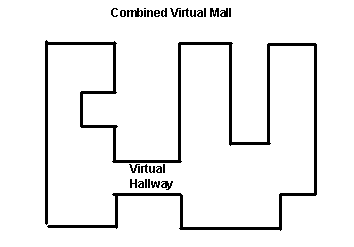 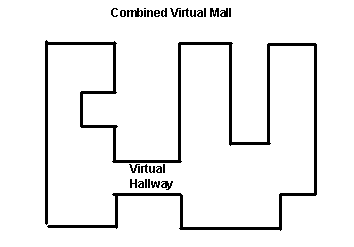 Fröhlich, B. and Plate, J. 2000. The cubic mouse: a new device for three-dimensional input. In Proceedings of the SIGCHI Conference on Human Factors in Computing Systems (The Hague, The Netherlands, April 01 - 06, 2000). CHI '00. ACM, New York, NY, 526-531. DOI= http://doi.acm.org/10.1145/332040.332491.Tavel, P. 2007. Modeling and Simulation Design. AK Peters Ltd., Natick, MA.Sannella, M. J. 1994. Constraint Satisfaction and Debugging for Interactive User Interfaces. Doctoral Thesis. UMI Order Number: UMI Order No. GAX95-09398., University of Washington. Forman, G. 2003. An extensive empirical study of feature selection metrics for text classification. J. Mach. Learn. Res. 3 (Mar. 2003), 1289-1305. Brown, L. D., Hua, H., and Gao, C. 2003. A widget framework for augmented interaction in SCAPE. In Proceedings of the 16th Annual ACM Symposium on User Interface Software and Technology (Vancouver, Canada, November 02 - 05, 2003). UIST '03. ACM, New York, NY, 1-10. DOI= http://doi.acm.org/10.1145/964696.964697.Yu, Y. T. and Lau, M. F. 2006. A comparison of MC/DC, MUMCUT and several other coverage criteria for logical decisions. J. Syst. Softw. 79, 5 (May. 2006), 577-590. DOI= http://dx.doi.org/10.1016/j.jss.2005.05.030.Spector, A. Z. 1989. Achieving application requirements. In Distributed Systems, S. Mullender, Ed. ACM Press Frontier Series. ACM, New York, NY, 19-33. DOI= http://doi.acm.org/10.1145/90417.90738.Columns on Last Page Should Be Made As Close As Possible to Equal LengthGraphicsTopIn-betweenBottomTablesEndLastFirstFiguresGoodSimilarVery well